Quelques questions sur vos compétences actuelles et sur vos attentesNous vous remercions pour la confiance que vous nous accordez en vous inscrivant à la formation « Le changement climatique et ses impacts  ».Afin de répondre au mieux à vos attentes, nous souhaitons ajuster le contenu des cours et TD que nous vous proposerons. Pour ce faire, nous vous prions de compléter cette fiche et de la renvoyer au plus tôt à Monsieur Fabio D’Andrea, responsable scientifique du stage dandrea@lmd.ens.frQuels sont votre domaine et votre niveau d’études ?Quelle est votre formation initiale en informatique ? Dans quel secteur travaillez-vous ? Dans quelle entreprise ?Quel métier exercez-vous au sein de votre entreprise ?Avez-vous des attentes particulières par rapport à cette formation ?Précisions que vous souhaiteriez apporter :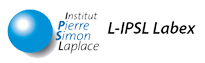 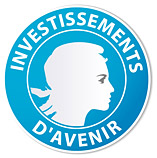 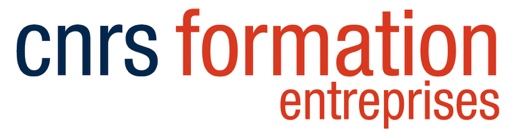 